PRESENTACIÓN DE PROPUESTASTÍTULO DEL CURSODOCENTE A CARGO Y EQUIPO DOCENTEJUSTIFICACIÓN - FUNDAMENTACIÓNOBJETIVOSPROGRAMA A DESARROLLAR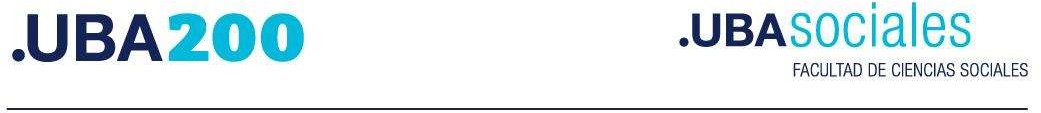 BIBLIOGRAFÍAMODALIDAD DE DICTADOMODALIDAD DE EVALUACIÓNDURACIÓNDías y horarios tentativos de dictadoREQUISITOS MÍNIMOS DE INSCRIPCIÓNAPELLIDO Y NOMBRESilvia Agustina Bogado (Docente a cargo)Kevin VargasPietro Di MartinoMariela CavalliniPRESENCIALVIRTUALSEMI-PRESENCIALXClase sincrónica + AsincrónicaCARGA HORARIACARGA HORARIA TOTAL40 hsCANTIDAD DE CLASES TOTALESCANTIDAD DE CLASES TOTALES2020SINCRÓNICAASINCRÓNICA1010DíasHorariosSábados9:30 a 11 hs